JOEMARIE 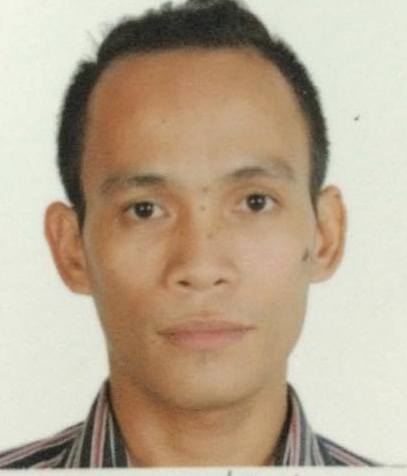 Joemarie.299048@2freemail.com Objectives:Seeking a fulfilling and competitive position where my extensive professional and practical experience will be fully utilized, and to join an organization where I can share my knowledge and abilities which in turn will develop me to become more professional in my chosen field.Proficient communication skillsComputer literateHardworking and energetic, flexible, adapt easily to change of environment and work scheduleEager to learn and able to coordinate to other peopleAble to work well others, planning, organizing and decision making skills.Professional Qualifications:College Graduate, with the degree of Bachelor of Science in Information TechnologyWork Experiences:Program Assistant, in Betty Bantug Benitez Foundation, Inc. 2009 to presentA part time job in Provincial Capitol as SK Local Legislative Staff 1, 2012-2013On-the-Job Training in Betty Bantug Benitez Foundation, Inc.3rd District Office of the Congressman, data encoder Educational Attainment:Tertiary:	2014-2015 College Graduates		Central Philippines State University-Victorias City		Bachelor of Science in Information Technology		Vcitorias City, Negros OccidentalSecondary:	2008-2009		Victorias National High School		Brgy. V, Victorias CityPrimary:	1997-1998		Daan Banwa Elementary School		Victorias City, Neg. OccPersonal Data:Age		: 32Date of Birth	: June 5, 1984Place of Birth	: Victorias City, Negros OccidentalReligion	: Roman CatholicAffiliationsBBBFI, Medical and Dental Mission VolunteerSkills and Character TraitsSpeaks and Understand English and TagalogAble to manipulate computerCan get along with other peoplePatience and hard workingRespectful and dedicated to work